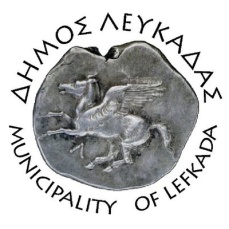 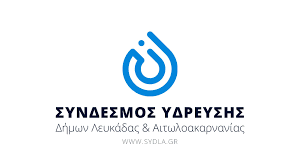 Λευκάδα, 8/4/2022ΑΝΑΚΟΙΝΩΣΗΑνακοινώνουμε ότι, αύριο Σάββατο 9-4-2022 από τις 9:00πμ έως το μεσημέρι στις 12:00, θα διακοπεί η υδροδότηση λόγω προγραμματισμένων έργων αναβάθμισης του δικτύου ύδρευσης.Η διακοπή αυτή είναι πιθανό να προκαλέσει πτώση της πίεσης του νερού στις περιοχές Κατούνας, Λυγιάς, Καρυώτες και Νικιάνας. Μετά το μεσημέρι, η οποία επίπτωση θα αποκατασταθεί σταδιακά.				Από τον Σύνδεσμο Ύδρευσης 					και το			 Τμήμα Ύδρευσης - Αποχέτευσης του Δήμου Λευκάδας